Checklists for Organising WebinarsWhen asking a group of technical support officers what would be the main activities one should perform when organising online seminars – most commonly called Webinars – they identified 5 main steps in the process. These steps represent different phases of the organisation process, from start to end. Each step comes with its own set of activities, which in turn, supports the next step. The diagram below shows each step and includes short videos prepared by the support officers to help webinar organisers to think what activities they would consider for each specific step. These videos were used in a training session in 2014, which resulted in the collaborative writing of the checklists that are presented in the next pages. 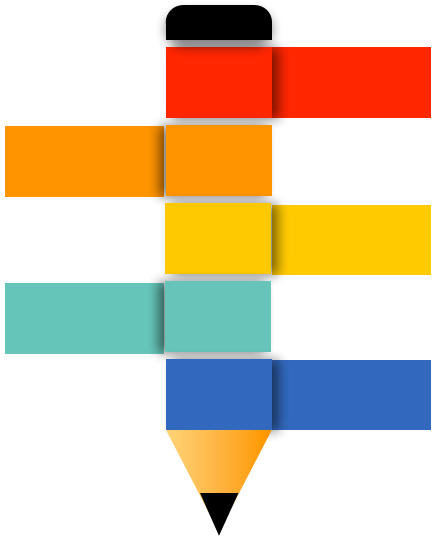 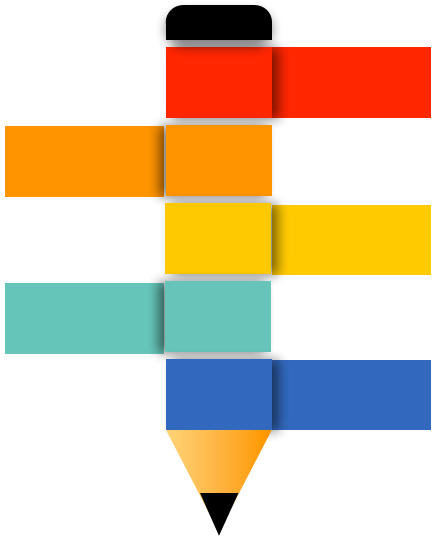 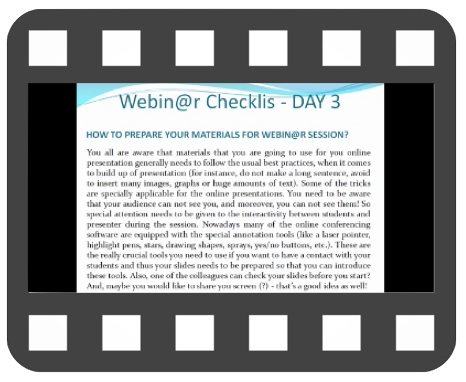 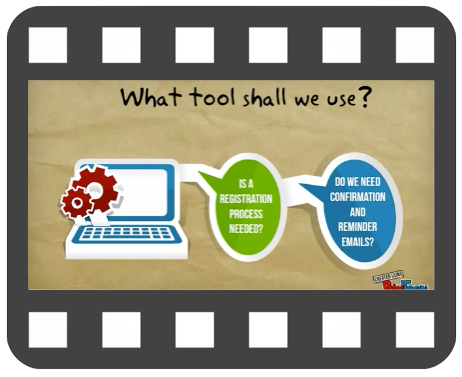 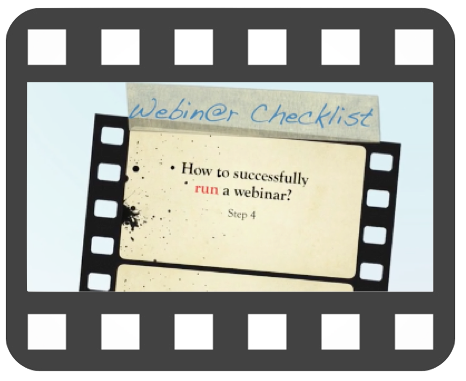 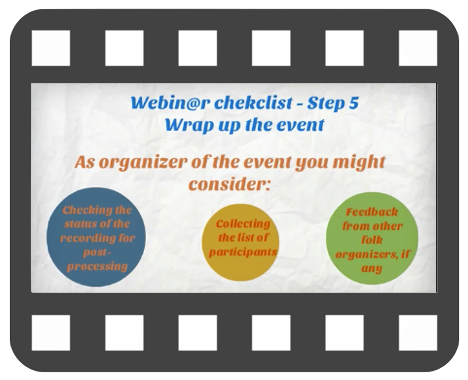 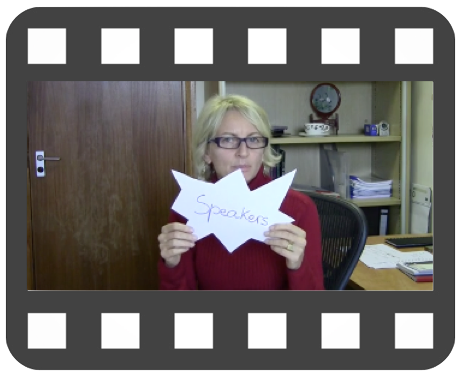 Videos used in this resource:Step 1 – Planhttps://player.vimeo.com/video/109318168?color=c9ff23&ampStep 2 – Organisehttps://youtu.be/ofAjW72TtOgStep 3 – Designhttps://player.vimeo.com/video/109671598?color=c9ff23&ampStep 4 – Deliverhttps://player.vimeo.com/video/109761952?color=c9ff23&ampStep 5 – Wrap uphttps://youtu.be/6y-7mDm9mPo1. Plan1. Plan1. PlanTopicDefine list of topicsTopicDefine how to integrate webinar into wider training programme (if existent)GoalsList goalsGoalsList expected outcomesPartnersList potential providers of training who could help or be interested in collaborationAudienceMap the audience (adult/children/managers/technical people/level of expertise in the topic/etc.)AudienceLanguage (do you require translators?)AudienceTime zonesTime FrameEstablish the time frame (i.e. how much time do you have before the due date of the webinar?)Time Frame Identify any time constraintSpeakersList candidate speakersSpeakersIdentify experts in the field who could advice youTech Identify technical experts to advice on tools and provide technical supportAdvertise Identify advertising channelsAdvertiseDraft advertisement (using the above defined goals and outcome)RisksList risks (add level of risk: high, medium, low)Additional notes:Additional notes:Additional notes:2. Organise2. Organise2. OrganiseSelect dateCheck presenter(s) availabilitySelect dateCheck for major/local holidaysSelect dateCheck for conflict of dates with other events of interest to same audienceLanguageMake sure information and support is available in the language to be used LanguageCheck if the conferencing system supports the language to be used (e.g. menu bar and text chat)Manage RegistrationIf registration is to be required, decide if it will be managed manually or via conferencing systemManage RegistrationIf registration is not required, decide if event is to be "open to all" or require preparations to deal with a "restricted audience" (e.g. password protected events)Manage RegistrationMake sure confirmation of registration (if registration required) and email reminders of webinar are sent to the audience and contain all relevant information to attend the event (e.g. webinar link and main point of contact in case of any problems)Web Conferencing SystemMake sure the 'main point of contact' for the event has access to all information needed to support participants (audience and presenter) using the conferencing systemWeb Conferencing SystemPlan to support presenter on the use of conferencing system (e.g. bookings induction and test sessions, upload material, distribute training material prior and after session if required)Web Conferencing SystemPlan to support audience on the use of the conferencing system (e.g. book induction sessions, make information and FAQ available)Web Conferencing SystemBe considerate that participants (audience and presenters) will most certainly be using different devices to attend the webinar, in different environments (e.g. bandwidth, institutional security firewalls) and also will have different levels of technological skills and experienceCertificateAgree on design and basic information (logos, signatures, etc.)CertificateDecide on methods of production and distribution (printed or electronic format?)Evaluation surveyDecide on methods of production and distribution for a post-event evaluation survey (this should be conducted after the event)Evaluation surveyDecide which tool to use for the survey, making sure the decision is based on accessibility by the audience (and may provide an alternative format if accessibility problems are foreseen)Evaluation surveyWrite survey questions to collect feedback related to content, technology used in the event, speaker and support received (prior and after session)Assessment In cases where subject assessment is required, make sure this is explained to the audience well in advance of the session (and before the registration, if registration is planned)AssessmentPlan the assessment format with the presenter in order to fulfil the learning outcomes established for the eventAssessmentDecide which tool(s) to use for the assessment, making sure the decision is based on accessibility by the audience (and may provide an alternative format accessibility problems are foreseen)AdvertisingAdvertise the event well in advance in order to make sure participants have time to plan the attendanceAdvertisingUse a variety of communication channels (e.g. relevant newsletters, mailing lists, online calendar of events, websites, social media)Additional notes:Additional notes:Additional notes:3. Design3. Design3. DesignSupport speaker’s planning and preparationInform speaker about the system requirements of the web conferencing to be usedSupport speaker’s planning and preparationInform speaker about engagement functionalities available in the web conferencing system (e.g. poll, chat, questionnaire, break out rooms)Support speaker’s planning and preparationProvide a list of document formats that can be uploaded to the web conferencing system (if applicable)Support speaker’s planning and preparationAdvise on the pros and cons of using animations, videos and application sharing during the online session. Remind speaker that the quality of internet connection of the participants can affect the use of these featuresSupport speaker’s planning and preparationAgree on the length of the webinarSupport speaker’s planning and preparationCheck with speaker what web conferencing permissions the participants will need to engage in the webinar (e.g. annotation tools to draw on screen, chat, microphone, etc.)TestBook a test session for the speaker to test the quality of his audio, and how the material displays in the system (slides, animations, videos)ConfirmAgree on a deadline for receiving a copy of final versions of all resources that will be used in the webinar (slides, animations, videos, etc.). This is a backup procedure, in case of technical problemsConfirmCheck with speaker if any resource should be shared with participants prior the session, as part of preparation to attend the webinarConfirmConfirm if facilitation support is needed during the session and agree on a strategy (e.g. would the speaker want help to monitor the chat, open and close polls, distribute participants in break out rooms, etc.)ConfirmObtain confirmation from speaker that the webinar can be recorded and the recordings shared after the eventAdditional notes:Additional notes:Additional notes:4. Deliver4. Deliver4. DeliverAudioTest microphones of speaker and participantsAudioSolve audio issues using the web conferencing system (as possible, depending on settings available for system administrators)AudioDisable/enable microphones as needed during the sessionWhiteboardTest display and loading time of images and animations. Plan to do this before participants log inWhiteboardTest functionalities that will be used (e.g. poll, drawings, cleaning drawings). Plan to do this before participants log inBackupMake sure to have the backup files of all resources handy, in case there is need to upload it againBackupBe prepared to call a speaker replacement if neededChatPost a welcome messageChatAnswer technical questions (and content questions, if applicable)Manage the flow of sessionIntroduce topic, speaker and acknowledge participants at the beginning of the sessionManage the flow of sessionSet the rules for communication, informing the preferred time for questions (if participants should interrupt speaker to ask questions or let the questions to be asked at the end), and preferred functionality (use microphone for questions or type in the chat)Manage the flow of sessionKeep track of time and remind speakerManage the flow of sessionHave an extra person as chat moderator, if applicable. This is advisable when having a large number of participants, so the organiser can dedicate its full attention to attend technical issues that arise during the sessionManage the flow of sessionSupport the facilitation of the session if previously agreed with speaker (e.g. open/close polls, distribute participants into break out rooms, clear drawings, initiate questionnaires, etc.)Manage the flow of sessionAdd more “seats” for additional participants. Note: not all web conferencing systems allow this change after session started.Manage the flow of sessionEject misbehaving participantsManage the flow of sessionChange participants’ permissions or roles within the system when neededManage the flow of sessionRecord the session (if applicable)On-sitePrevent interruptions (e.g. turn mobile phone off, inform office colleagues you should not be interrupted)Additional notes:Additional notes:Additional notes:5. Wrap up5. Wrap up5. Wrap upRecord attendanceSave the registration data of the event. This can be useful to identify prospect participants for future events you may organiseRecord attendanceDistinguish between those who attended and those who missed the event. Most web conferencing systems will indicate this in the attendance report. You will need this information to send post-event messages and certificatesRecord attendancePrepare certificates to those who attended the event (if applicable)Post-event messagesSend a “Thank you” message to those who attended the event. Include the link to access recording and certificates (if applicable)Post-event messagesSend an “Event missed” message to those who registered but not attended the event. Include the link to access recording, if applicablePost-event messagesSend a “Thank you” message to the speaker. Share a short report of attendance and the link to access recording, if applicableRecordingDownload and save recording. Check the quality of the recording and edit if needed (e.g. cut unwanted audio tests and other irrelevant parts)RecordingSave all related material, for instance the chat discussions, shared files, poll results, etc.RecordingConvert recording file to appropriate format (e.g. mp4, wmv or other) to use in a website or selected platform for sharing (e.g. YouTube, Vimeo, etc.)RecordingShare the recordingRecordingFollow the statistics of the recording playback. This can provide you useful insight regarding the audience and needs for similar training resourcesFeedbackDistribute post-event survey to collect feedbackFeedbackAnalyse survey results and share with managers, speakers, support officers and participants (if appropriate)ReportWrite a report. Make sure to include the outcome from the feedback survey, lessons learned and ways to apply it when organising future eventsReportShare the report with appropriate partnersAdditional notes:Additional notes:Additional notes: